TIME TABLE FOR THIRD SEMESTER MASTER OF PLANNING FOR THE SESSION 2022-2023W.E.F. 25.08.2023DMF - Development Management and Finance_PPCPL301 – Dr. Piyush Ranjan Rout (PRR)PL -Planning Legislation_PPCPL302_Miss Sukanya Kumari Patro (SKP)LEREP- Land Economics and Real Estate Planning_PPCPL303_ Miss Shrestha Das (SD)PPP- Public Private Partnership in Development_PPEPL301_Miss Swapna Sarita Swain(SSS)WRM- Water Resource Management_POECE304- Open elective PS-III – Planning Studio III_PLCPL301_ Dr. Piyush Ranjan Rout (PRR) , Miss Sukanya Kumari Patro (SKP)PT- Professional Training_ PPRPL301- Miss Parna Sarkhel(PS) , Miss Shrestha Das (SD)LS/SW- Library Study Studio Work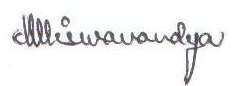 PIC, TIME TABLETIME/ DAY9 -10AM10-11 AM11-12 AM-12-1 PM1-2 PM2-3 PM3-4 PM3-4 PM4-5 PMMONDAYPL (SKP)LS/SWPPP (SSS)PS – III (PRR) & (SKP)BREAKPS – III (PRR) & (SKP)PS – III (PRR) & (SKP)PS – III (PRR) & (SKP)PS – III (PRR) & (SKP)TUESDAYWRMDMF (PRR)DMF (PRR)PT (PS) &(SD)BREAKPT (PS) &(SD)PT (PS) &(SD)PT (PS) &(SD)PT (PS) &(SD)WEDNESDAYPS – III (PRR) & (SKP)PS – III (PRR) & (SKP)PS – III (PRR) & (SKP)PS – III (PRR) & (SKP)BREAKLEREP (SD)LEREP (SD)PL (SKP)PL (SKP)THURSDAYDMF(PRR)LS/SWPPP (SSS)PPP (SSS)BREAKWRMWRMWRMLS/SWFRIDAYLEREP (SD)LS/SWPL (SKP)PS – III (PRR) & (SKP)BREAKPS – III (PRR) & (SKP)PS – III (PRR) & (SKP)PS – III (PRR) & (SKP)PS – III (PRR) & (SKP)SATURDAYREMEDIAL CLASSES, STUDENT MENTORING, REVIEW AND VIVA, INDUSTRIAL VISITS ETC. ON 1ST AND 3RD SATURDAYS OF EVERY MONTHREMEDIAL CLASSES, STUDENT MENTORING, REVIEW AND VIVA, INDUSTRIAL VISITS ETC. ON 1ST AND 3RD SATURDAYS OF EVERY MONTHREMEDIAL CLASSES, STUDENT MENTORING, REVIEW AND VIVA, INDUSTRIAL VISITS ETC. ON 1ST AND 3RD SATURDAYS OF EVERY MONTHREMEDIAL CLASSES, STUDENT MENTORING, REVIEW AND VIVA, INDUSTRIAL VISITS ETC. ON 1ST AND 3RD SATURDAYS OF EVERY MONTHREMEDIAL CLASSES, STUDENT MENTORING, REVIEW AND VIVA, INDUSTRIAL VISITS ETC. ON 1ST AND 3RD SATURDAYS OF EVERY MONTHREMEDIAL CLASSES, STUDENT MENTORING, REVIEW AND VIVA, INDUSTRIAL VISITS ETC. ON 1ST AND 3RD SATURDAYS OF EVERY MONTHREMEDIAL CLASSES, STUDENT MENTORING, REVIEW AND VIVA, INDUSTRIAL VISITS ETC. ON 1ST AND 3RD SATURDAYS OF EVERY MONTHREMEDIAL CLASSES, STUDENT MENTORING, REVIEW AND VIVA, INDUSTRIAL VISITS ETC. ON 1ST AND 3RD SATURDAYS OF EVERY MONTHREMEDIAL CLASSES, STUDENT MENTORING, REVIEW AND VIVA, INDUSTRIAL VISITS ETC. ON 1ST AND 3RD SATURDAYS OF EVERY MONTH